 Совет сельского поселения Метевбашевский сельсоветмуниципального района Белебеевский район Республики Башкортостан         КАРАР                                                                       РЕШЕНИЕ« 02 » ноябрь 2015 й.                         № 29                          « 02 » ноября  2015 г.О согласовании предельных (максимальных) индексов изменения размера вносимой гражданами платы за коммунальные услугив сельском поселении  Метевбашевский сельсоветмуниципального района Белебеевский район Республики Башкортостан на 2016 годВ соответствии со статьей 157.1 Жилищного кодекса Российской Федерации, постановлением Правительства Российской Федерации от 
30 апреля . № 400 «О формировании индексов изменения размера платы граждан за коммунальные услуги в Российской Федерации» Совет сельского поселения  Метевбашевский  сельсовет муниципального района Белебеевский район Республики Башкортостан РЕШИЛ:1. Согласовать предельные (максимальные) индексы изменения размера вносимой гражданами платы за коммунальные услуги в сельском поселении                                Метевбашевский сельсовет муниципального района Белебеевский район Республики Башкортостан на 2016 год согласно приложению.2. Обнародовать на информационном стенде Администрации сельского поселения Метевбашевский сельсовет по адресу РБ, Белебеевский район,с. Метевбаш,ул. Советская д 62а и размещать  на официальном сайте администрации сельского поселения Метевбашевский сельсовет(метевбаш.рф).3. Контроль за выполнением настоящего решения возложить  на постоянную комиссию по социально –гуманитарным вопросам  Совета сельского поселения Метевбашевский  сельсовет муниципального района Белебеевский   район Республики Башкортостан.(Муратова Л.В.)Председатель Совета                                                                 М.М.ЗайруллинПриложениек решению Совета  сельского поселения  Метевбашевский сельсоветмуниципальнго района Белебеевский  район РБот 02 ноября  2015 года № 29Предельные (максимальные) индексы изменения размера вносимой гражданами платы за коммунальные услугив сельском поселении     Метевбашевский  сельсоветмуниципального района Белебеевский район Республики Башкортостан на 2016 годУправляющий  делами                                                         З.Р.ГумероваБАШҚОРТОСТАН РЕСПУБЛИКАҺЫБӘЛӘБӘЙ РАЙОНЫ МУНИЦИПАЛЬ РАЙОНЫНЫҢ  МӘТӘУБАШ  АУЫЛ СОВЕТЫАУЫЛ БИЛӘМӘҺЕ СОВЕТЫ452035, Мәтәүбаш  ауылы, Мәктәп урамы, 62 аТел. 2-61-45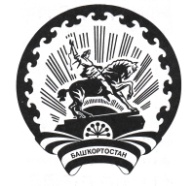 СОВЕТ СЕЛЬСКОГО ПОСЕЛЕНИЯМЕТЕВБАШЕВСКИЙ СЕЛЬСОВЕТМУНИЦИПАЛЬНОГО РАЙОНА БЕЛЕБЕЕВСКИЙРАЙОН РЕСПУБЛИКИ БАШКОРТОСТАН452035, с. Метевбаш, ул. Школьная  62 аТел. 2-61-45№ п/пНаименование муниципального образованияПредельные (максимальные) индексы изменения размера вносимой гражданами платы за коммунальные услуги 1.Сельское поселение  Метевбашевский                 сельсовет муниципального района Белебеевский район Республики Башкортостан12,8%